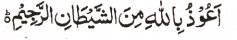 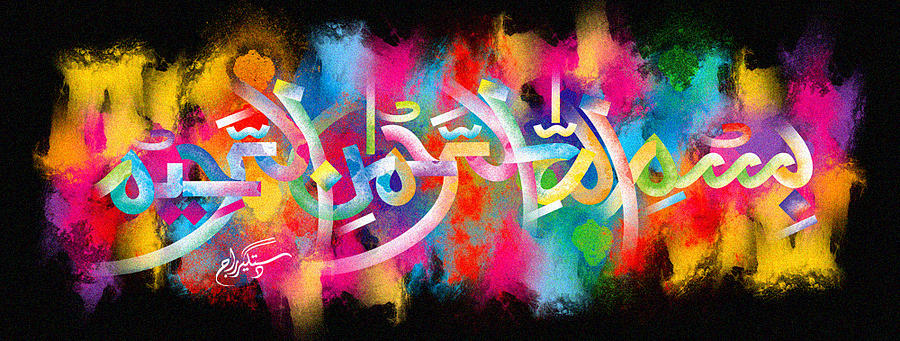 The Natural Lines on the External Surface of a Conference Pear Form The Name of Allah  Symmetrically on Vertically Opposite Sides 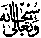 The Exclusive Islamic Miracle Photographs of Dr Umar Elahi AzamThursday 24t December 2015Manchester, UKIntroductionThe natural lines of this pear clearly formed the Name of Allah on vertically opposite sides, so that the Holy Nme could be read in both directions.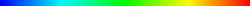 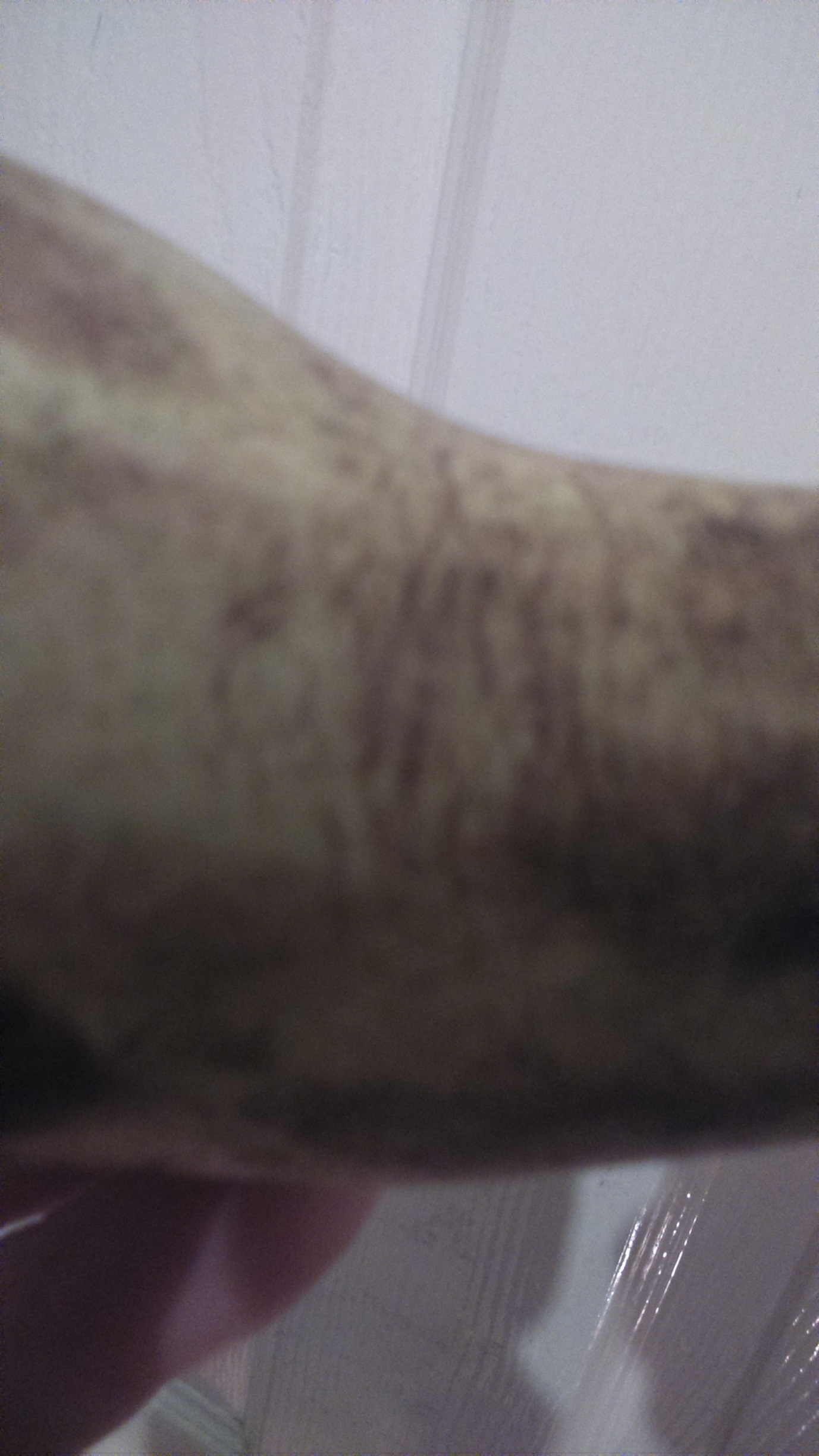 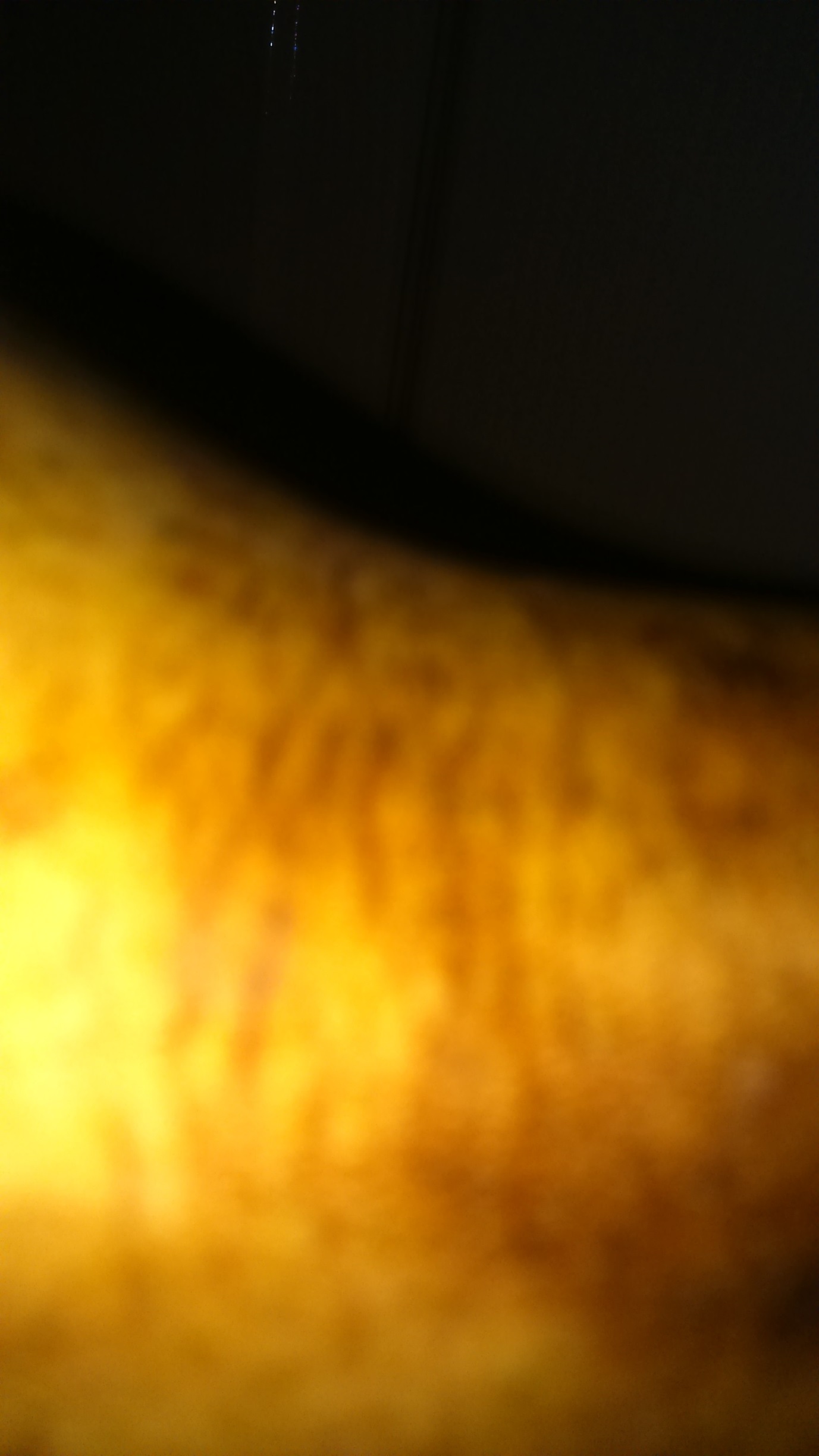 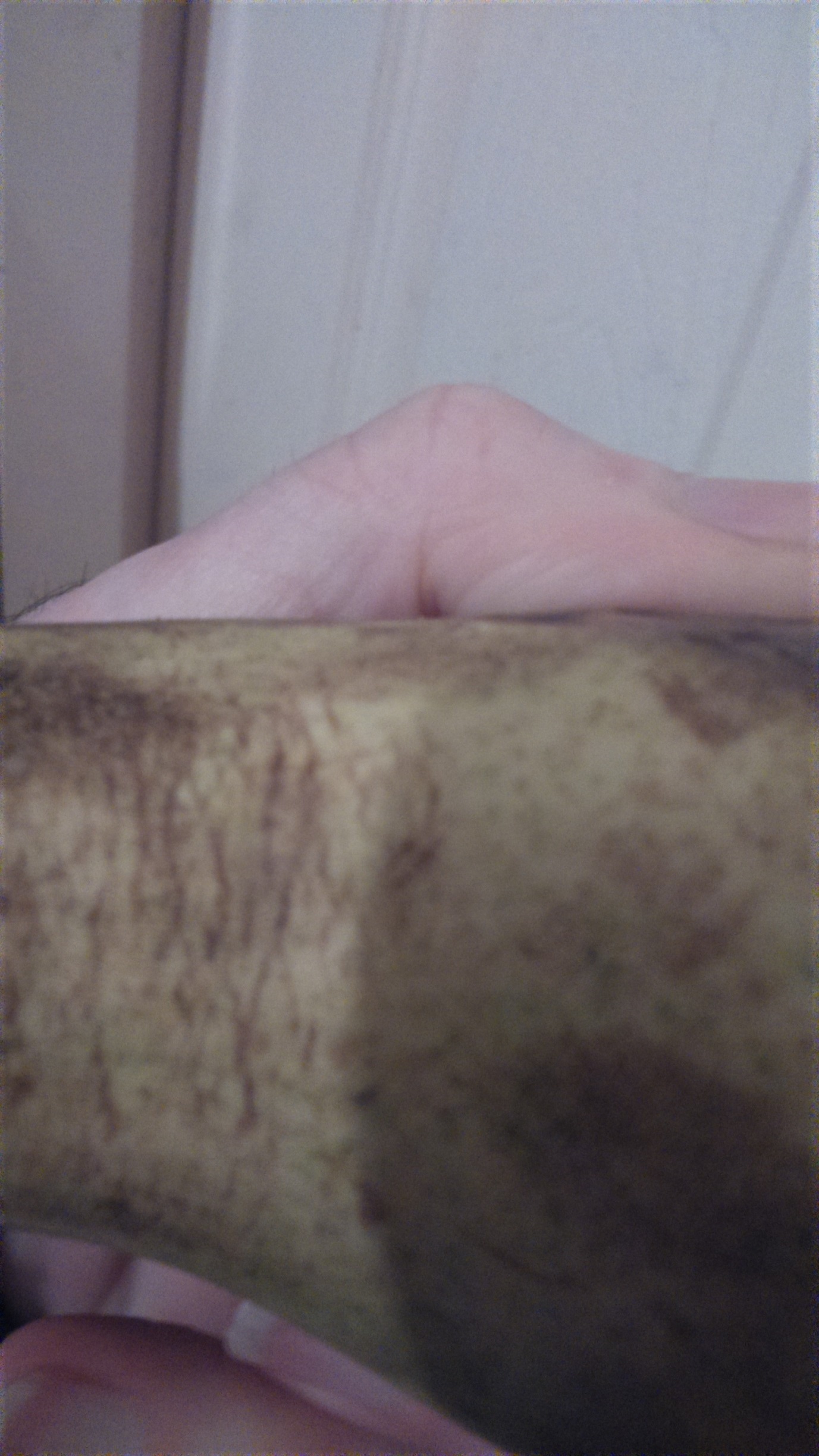 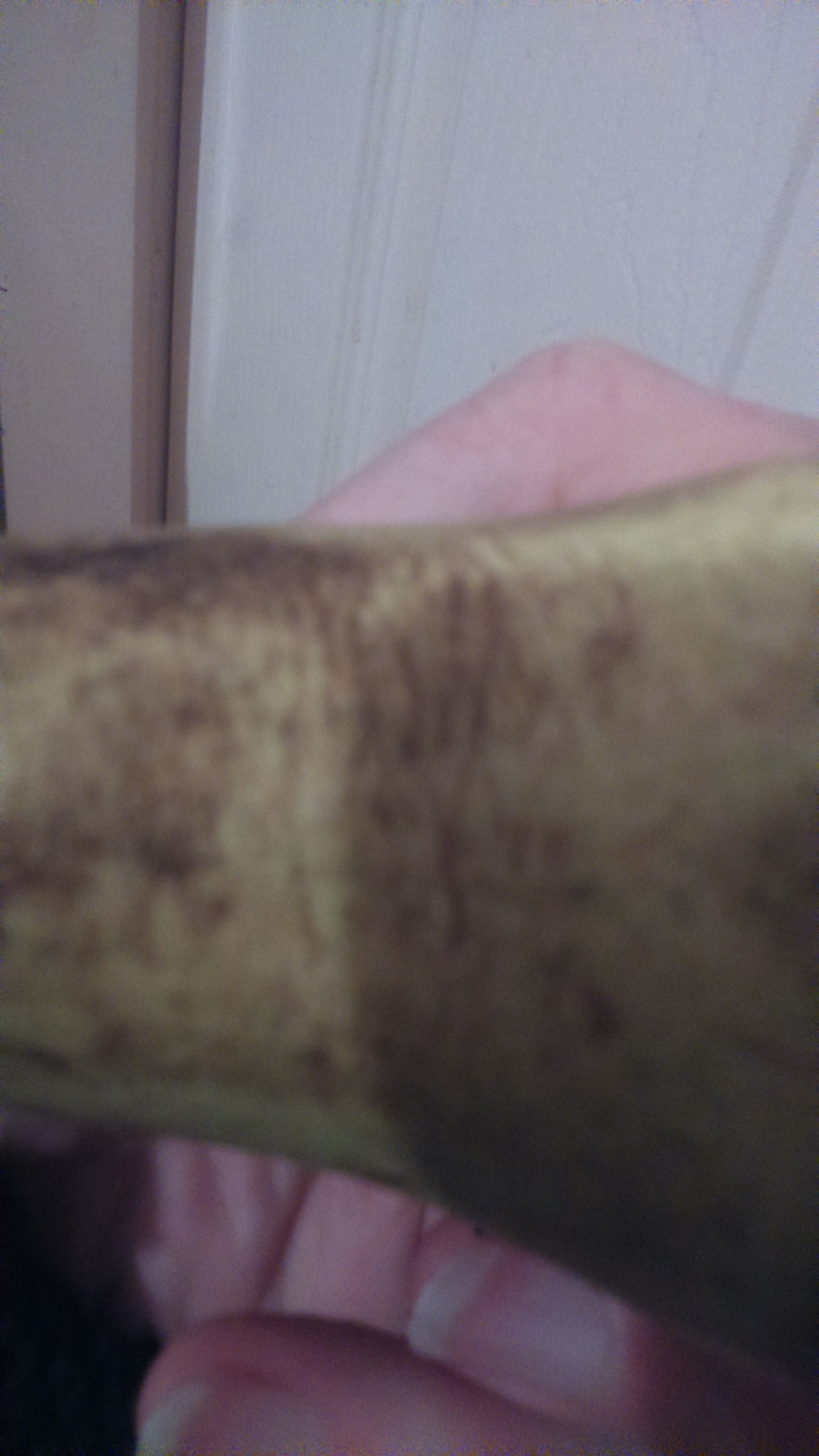 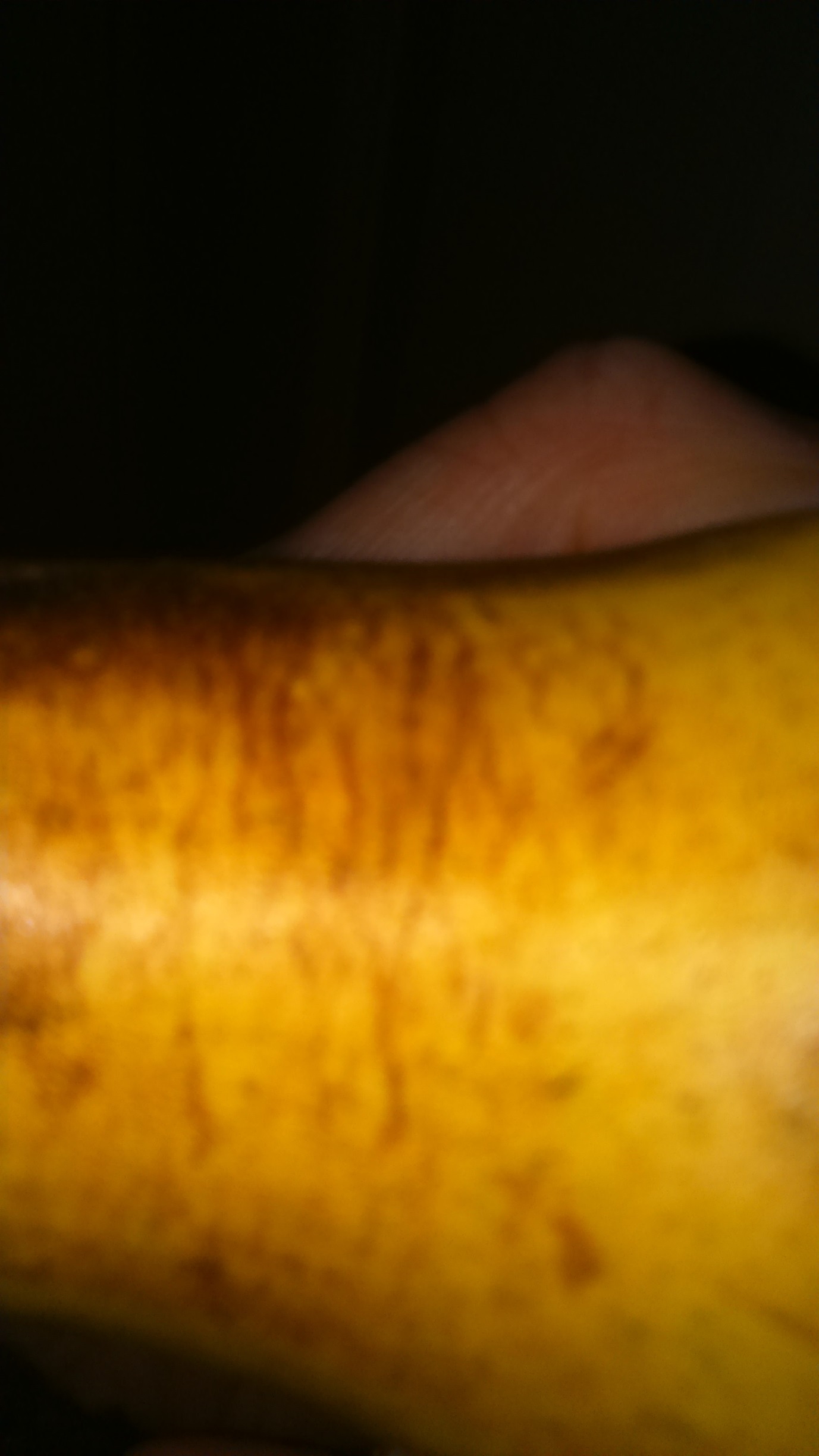 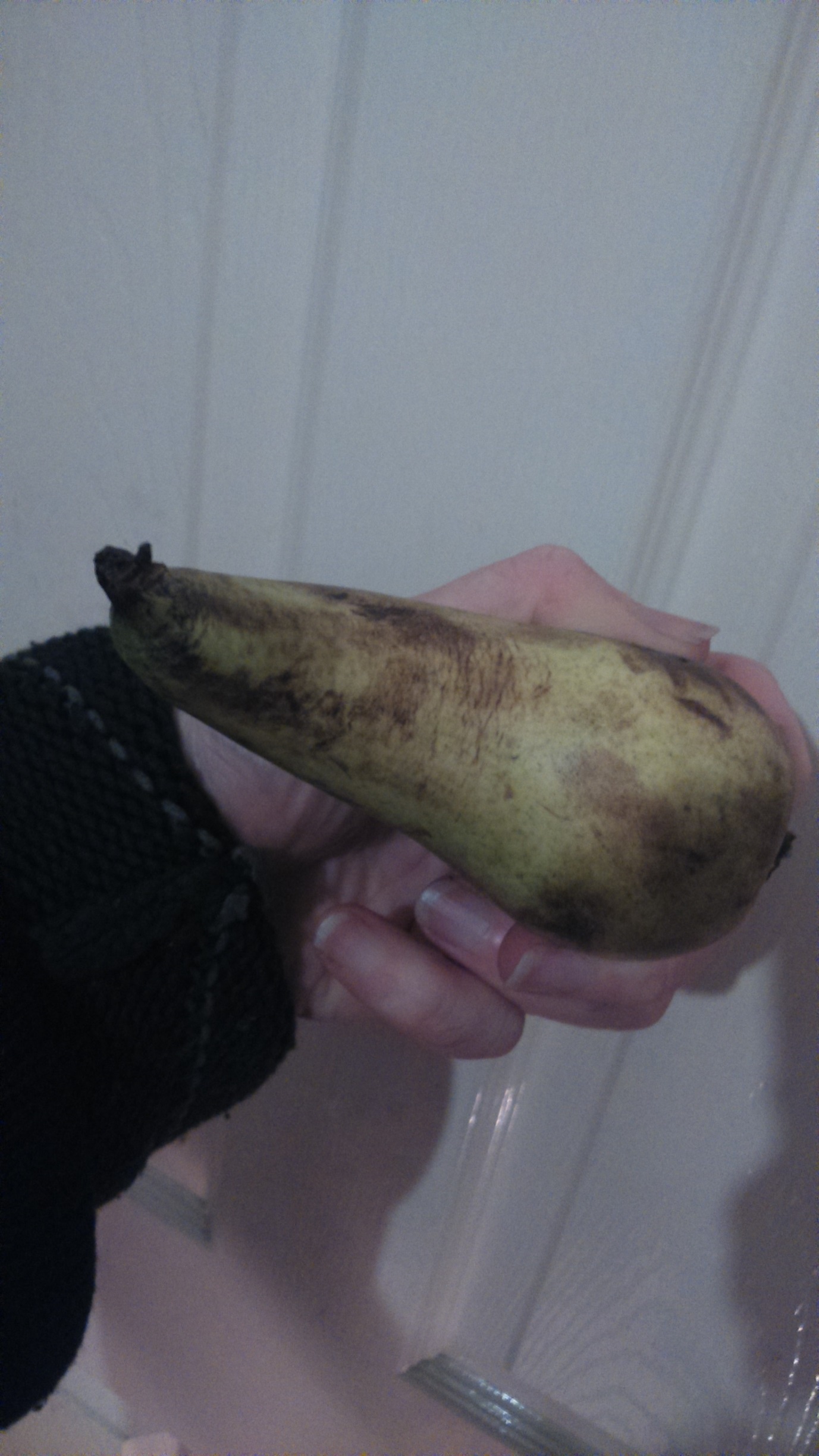 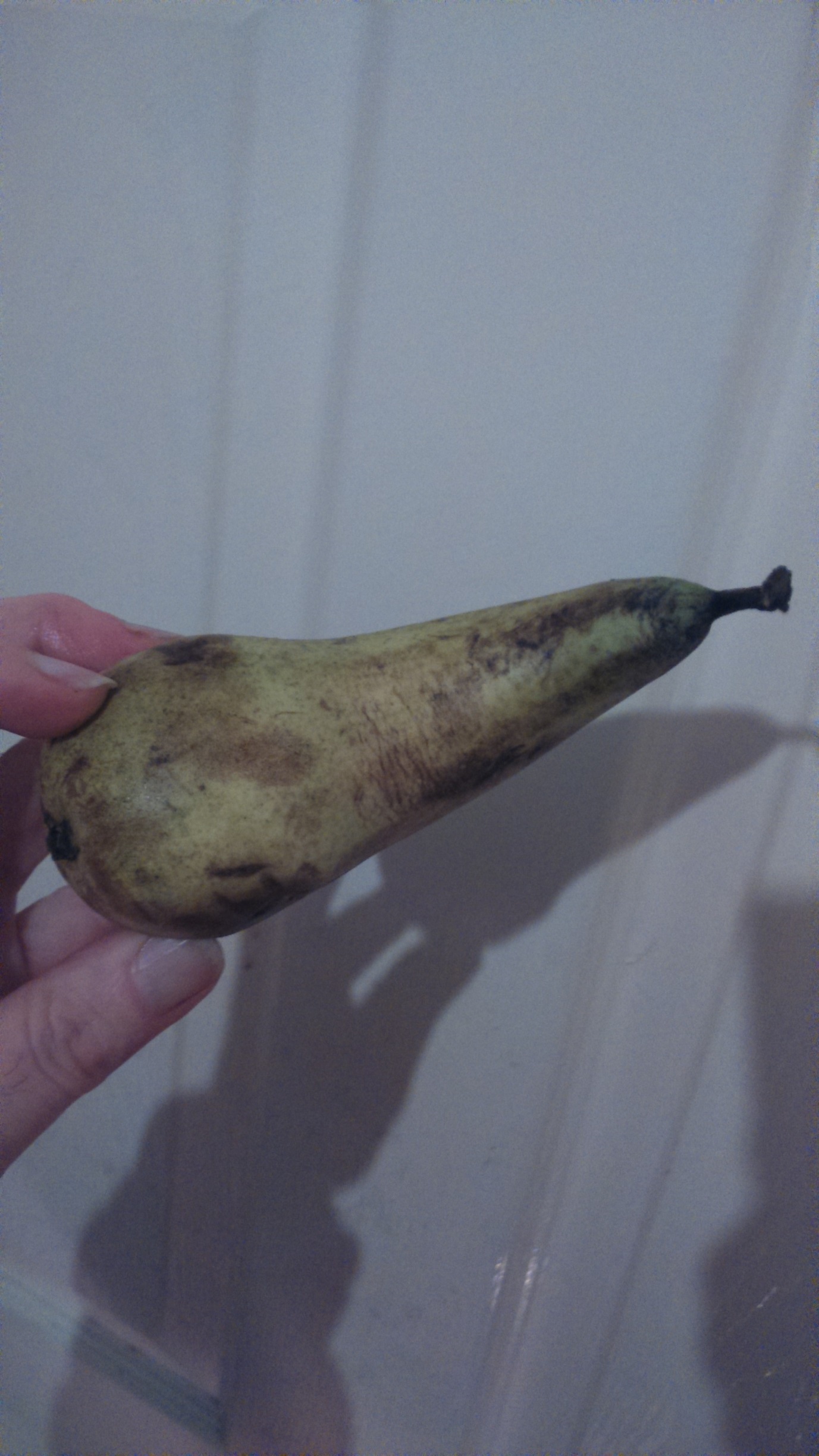 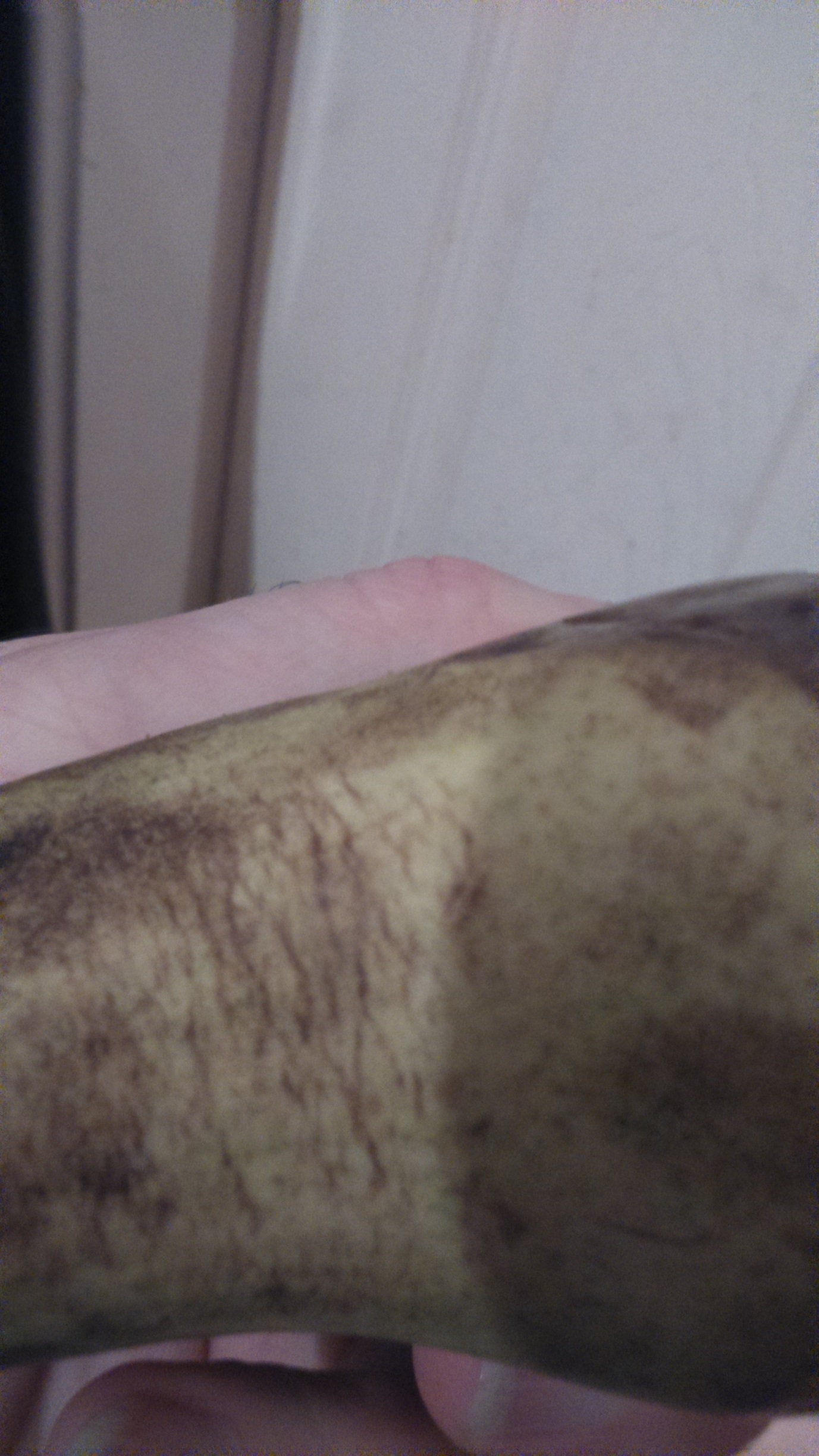 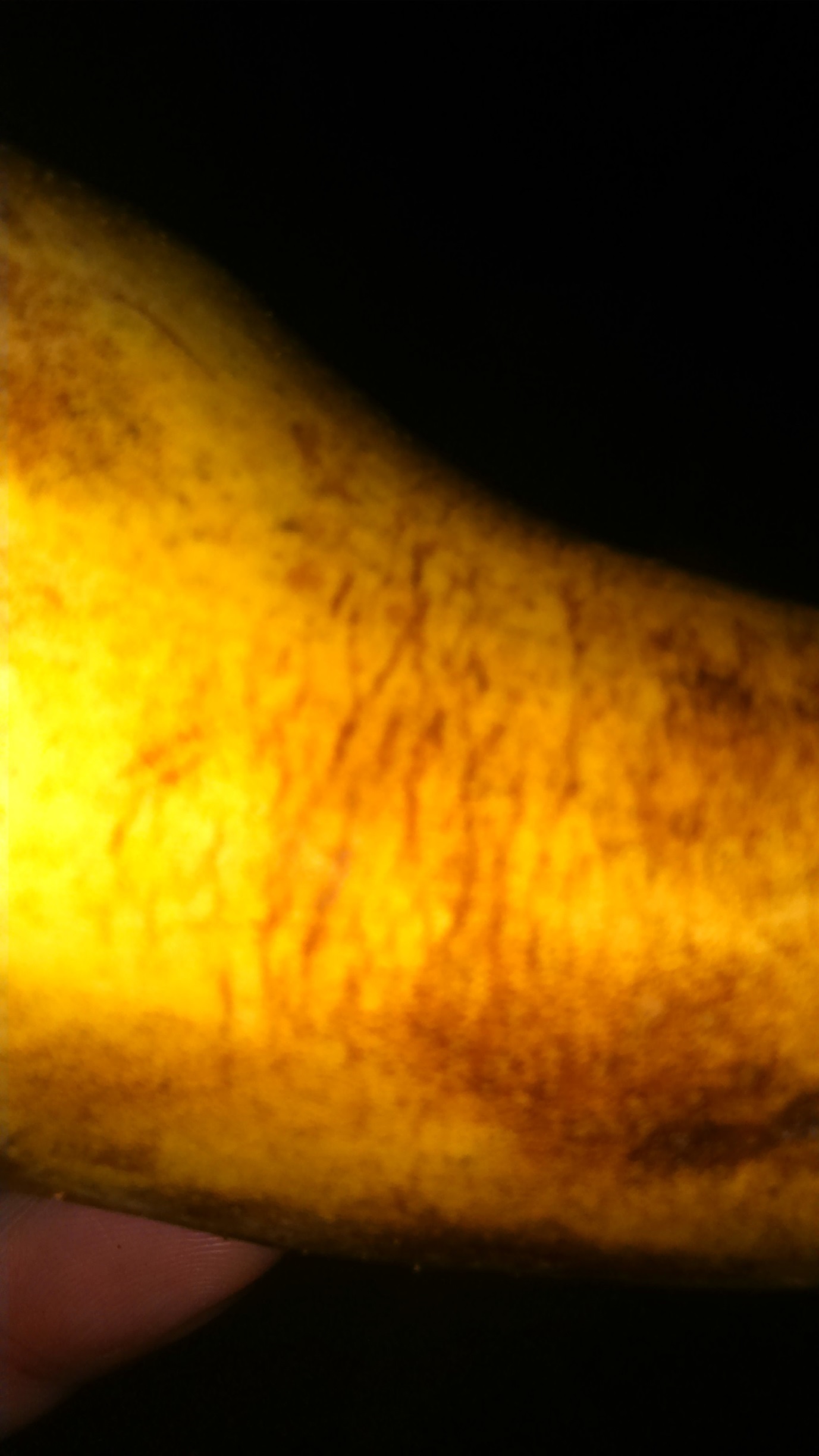 